Nội dung các phần trong Báo cáo thực tập được sắp xếp theo thứ tự sau:1. Trang bìa ngoài (màu xanh da trời) và trang bìa trong (theo mẫu 6). Trong đó, trang bìa ngoài là bìa cứng có bọc nhựa. 2. Lời cám ơn.3. Mục lục4. Danh mục các chữ viết tắt và ký hiệu (nếu có)5. Danh mục các sơ đồ, đồ thị (nếu có)6. Danh mục các bảng biểu (nếu có)7. Nội dung của một báo cáo thực tập tốt nghiệp8. Tài liệu tham khảo (nếu có)9. Phụ lục (nếu có)10. Phê duyệt và nhận xét của công ty và giáo viên hướng dẫnBáo cáo thực tập phải được đánh máy trên cỡ giấy A4; sử dụng bảng mã Unicode, font chữ Times New Roman, cỡ chữ 13, căn lề trên và lề dưới 3 cm, lề trái 3 cm lề phải 2cm; dãn dòng đặt ở chế độ 1,5 line. Số thứ tự từng trang đặt ở phía phải ở cuối trang.Các đề mục trong từng chương được trình bày theo nguyên tắc:Chương 1:	1.1	1.1.1	1.1.2	1.2	1.3Chương 2 :	2.1	2.2	2.2.1	2.2.27. Nội dung của một Báo cáo thực tập tốt nghiệp gồm 4 chương như sau:Chương 1: Tổng quanPhần này sinh viên phải nêu được: Giới thiệu công ty;Mô tả vắn tắt công việc đã được làm;Mong muốn từ phía doanh nghiệpMong muốn từ sinh viênChương 2: Nhật ký công việcPhần này sinh viên phải nêu được: ngày tháng bắt đầu, ngày tháng kết thúc, người tham gia, vai trò của bạn, tên công việc. (mô tả dạng bảng)Chương 3: Công việcPhần này các bạn phải mô tả cho từng công việc mà bạn đã làm.Đối với mỗi một công việc các bạn mô tả cụ thể: đầu vào của công việc, nội dung công việc, chi tiết cụ thể các công việc đã làm và bạn làm như thế nào (phương pháp làm), kết quả có được.Lưu ý:  + các công việc phải thuộc lĩnh vực chuyên ngành hay có vận dụng kiến thức chuyên ngành.	+ Ghi dạng bảng (nếu được)Chương 4: Kết luậnPhần này các bạn đưa ra ý kiến nhận định, những điều rút ra sau đợt thực tập này (về kiến thức, kỹ năng và cả mức độ tính thần trăchs nhiệm)Phụ lục 1: Các văn bản khác (nếu có).Ghi chú:Nội dung của nhật ký công việc phải có sự xác nhận của doanh nghiệp.(được làm riêng và đính kèm vào báo cáo thực tập tốt nghiệp)1. Trang bìa ngoài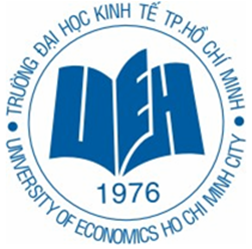   Báo cáo thực tập tốt nghiệpTÊN BÁO CÁOHọ tên SV  : Tên sinh viên									Mã SV:  mã số sinh viênLớp: 		Khóa:									GVHD : Tên giáo viên HD						Niên khóa:Tp Hồ Chí Minh, ngày     tháng     nămBỘ GIÁO DỤC VÀ ĐÀO TẠOTRƯỜNG ĐẠI HỌC KINH TẾ TP HỒ CHÍ MINHKHOA CÔNG NGHỆ THÔNG TIN KINH DOANHCHUYÊN NGÀNH ..............................................[GHI TÊN CÔNG TY]......................................................................................................................................